МІНІСТЕРСТВО ОСВІТИ І НАУКИ УКРАЇНИЗАПОРІЗЬКИЙ НАЦІОНАЛЬНИЙ УНІВЕРСИТЕТФАКУЛЬТЕТ СОЦІОЛОГІЇ ТА УПРАВЛІННЯКАФЕДРА ПОЛІТОЛОГІЇКваліфікаційна робота бакалавраОСОБЛИВОСТІ ПРОЦЕСУ ЄВРОІНТЕГРАЦІЇ СУЧАСНОЇ УКРАЇНИВиконала: студентка групи 6.0520-мпспеціальності 052 Політологія освітньо-професійної програми «Міжнародна політика та політика національної безпеки» А.Д. БендаКерівник доцент кафедри політології, доцент, к.політ.н. Ю. Г. МальованаРецензент доцент кафедри політології, доцент, к.політ.н. А. О. РуднєваЗапоріжжя – 2024 МІНІСТЕРСТВО ОСВІТИ І НАУКИ УКРАЇНИЗАПОРІЗЬКИЙ НАЦІОНАЛЬНИЙ УНІВЕРСИТЕТФакультет соціології та управлінняКафедра політологіїРівень вищої освіти бакалаврСпеціальність 052 ПолітологіяОсвітньо-професійна програма «Міжнародна політика та політика національної безпеки»ЗАТВЕРДЖУЮЗавідувач кафедри Є.Г. Цокур_«12»  червня_2024 рокуЗ  А  В  Д  А  Н  Н  ЯНА КВАЛІФІКАЦІЙНУ РОБОТУ СТУДЕНТЦІБЕНДІ АНАСТАСІЇ ДМИТРІВНІТема роботи (проєкту) Особливості процесу євроінтеграції сучасної України.Керівник роботи Мальована Юлія Генадіївна, к.політ.н., доцентзатверджені наказом ЗНУ від «18»_січня__2024_року № 77-сСтрок подання студентом роботи 12 червня 2024 рокуВихідні дані до роботи Євроінтеграція України: досвід сусідів та перспективи об’єднання суспільства. 2024. С. 50; Хорішко Л. С. Стратегічні комунікації України в контексті євроінтеграції. 2022. С. 106–111; Малик Я., Париляк О. Плани дій Україна – ЄС як інструменти забезпечення європейської інтеграції. 2021. Вип. 42 С. 13–20;  Артьомов І. В., Бакуменко В. Д., Бондаренко В. Д. Механізми регулювання інтеграційних процесів в Україні. 2009. С. 656.Зміст розрахунково-пояснювальної записки (перелік питань, які потрібно розробити) 1. Окреслити генезу та сучасний стан вивчення проблеми євроінтеграції України. 2. Дати характеристику понятійно-категоріального євроцентризму дослідження. 3. Визначити методи та принципи дослідження. 4. Характеризувати Євроінтеграцію: сутність, мета та принципи. 5. З’ясувати зміст та реалізація державної політики у сфері євроінтеграції. 6. Проаналізувати передумови та основні етапи становлення євроінтеграційних процесів в Україні. 7. Розглянути зарубіжний досвід реалізації євроінтеграційної політики (країни Балтії та Центрально-Східної Європи). 8. Проаналізувати шляхи вирішення проблемних питань та перспективи європейської інтеграції України. Перелік графічного матеріалу (з точним зазначенням обов’язкових креслень) таблиць 0Консультанти розділів роботи Дата видачі завдання 5 грудня 2023КАЛЕНДАРНИЙ ПЛАНСтудент ________________  А. Д. БендаКерівник роботи (проєкту) _______________  Ю. Г. МальованаНормоконтроль пройденоНормоконтролер _____________  Ю. Г. МальованаРЕФЕРАТКваліфікаційна робота складається з 48 сторінок, включаючи (к-л) ілюстрацій, (2) додатків та перелік літератури з (56) позицій. ЄВРОІНТЕГРАЦІЯ, ПРОЦЕСИ ІНТЕГРАЦІЇ, ЄРОІНТЕГРАЦІЯ В УМОВАХ ВІЙНИ, ЄВРОПЕЙСЬКИЙ СОЮЗ, НАТО.Мета роботи полягає у визначенні механізму процесу євроінтеграції сучасної України.  Об’єктом дослідження є особливості  механізму процесу євроінтеграції сучасної України.Предметом дослідження є механізм процесу євроінтеграції сучасної України. Методи дослідження: аналізу та синтезу, порівняльно-історичний метод, індукція та дедукція, систематичний метод, узагальнюючий метод та порівняльний метод.Гіпотеза дослідження: геополітична напруга з Росією має багатогранний вплив на європейську інтеграцію України, водночас демонструючи свої зусилля щодо розвитку інтеграції через проблеми безпеки та ускладнюючи їх через зовнішній тиск.Висновки:Суть європейської інтеграції полягає в прагненні до глибокої політичної, економічної та соціально-культурної гармонії з Європейським Союзом.Досвід країн Балтії таких, як : Естонія, Латвія, Литва та Центрально-Східної Європи, а саме Польща, Угорщина, Чехія, Словаччина у реалізації євроінтеграційної політики є цінним досвідом для України. Перед Україною відкриваються значні перспективи у європейській інтеграції.ABSTRACTThe qualification paper consists of (49)pages, including (k-l) illustrations, (2) appendices and a list of literature from (56) items. EUROPEAN INTEGRATION, INTEGRATION PROCESSES, EUROPEAN INTEGRATION IN WAR TIMES, EUROPEAN UNION, NATO.The aim of the work is to determine the mechanism of the European integration process of modern Ukraine.  The object of the research is the peculiarities of the mechanism of the European integration process of modern Ukraine.The subject of the study is the mechanism of the European integration process of modern Ukraine. Research methods: analysis and synthesis, comparative-historical method, induction and deduction, systematic method, generalizing method and comparative method.Research hypothesis: geopolitical tension with Russia has a multifaceted impact on Ukraine's European integration, at the same time demonstrating its efforts to develop integration due to security issues and complicating them due to external pressure.Main conclusions:1. The essence of European integration is the desire for deep political, economic and socio-cultural harmony with the European Union.2. The experience of the Baltic countries, such as Estonia, Latvia, Lithuania and Central-Eastern Europe, namely Poland, Hungary, the Czech Republic, and Slovakia, in the implementation of the European integration policy is a valuable experience for Ukraine. 3. Ukraine has significant prospects for European integration.ЗМІСТВСТУП	7РОЗДІЛ 1. ІСТОРИКО-МЕТОДОЛОГІЧНІ АСПЕКТИ ДОСЛІДЖЕННЯ ПРОЦЕСУ ЄВРОІНТЕГРАЦІЇ УКРАЇНИ	101.1.	Генезис сучасного стану у вивченні проблематики євроінтеграції	101.2.	Визначення основих понять та класифікацію євроінтеграції	121.3.	Методи та принципи дослідження процесу євроінтеграції України	15РОЗДІЛ 2. ТЕОРЕТИЧНІ АСПЕКТИ ДОСЛІДЖЕННЯ ПРОЦЕСУ ІНТЕГРАЦІЇ СУЧАСНОЇ УКРАЇНИ У ЄВРОПЕЙСЬКИЙ ПРОСТІР	182.1     Євроінтеграція: сутність, мета та принципи	182.2. Зміст та реалізація державної політики у сфері євроінтеграції	212.3. Передумови та основні етапи становлення євроінтеграційних процесів в Україні	24РОЗДІЛ 3. ПРАКТИЧНІ АСПЕКТИ ДОСЛІДЖЕННЯ ЄВРОПЕЙСЬКОЇ ІНТЕГРАЦІЇ ЯК СТРАТЕГІЧНОГО ПРІОРИТЕТУ ДЕРЖАВНОЇ ПОЛІТИКИ СУЧАСНОЇ УКРАЇНИ	293.1      Зарубіжний досвід реалізації євроінтеграційної політики (країни Балтії та Центрально-Східної Європи)	293.2	Євроінтеграція України в умовах війни: стан, проблеми, виклики	323.3.	Шляхи вирішення проблемних питань та перспективи європейської інтеграції України	36ВИСНОВКИ	40СПИСОК ЛІТЕРАТУРИ	43ВСТУПАктуальність дослідження. Євроінтеграція вимагає від України проведення широкого спектра реформ, що включає модернізацію економіки, зміцнення демократичних цінностей, боротьбу з корупцією і підвищення стандартів життя всіх громадян. Але, в умовах триваючої агресії з боку РФ, говорити про Європейську інтеграцію є важливим кроком в першу чергу для забезпечення національної безпеки та стабільності. ЄС для нашої країни є не лише економічним союзником, але й політичним, який підтримує принципи колективної безпеки. І даний процес відкриває для нас, як українців та українським виробникам доступ до великого торгівельно ринку, що стимулює економічне зростання, залучення інвестицій та розвиток нових технологій. Це також сприяє підвищенню якості української продукції через відповідність стандартам Європейського Союзу.Соціальні опитування нашими ЗМІ, демонструють що більшість громадян України підтримують даний процес, як євроінтеграцію, бо він має стратегічний напрямок розвитку нашої неньки. Дані дослідження дають розуміння до принципу єдності українського суспільства та прагнення до європейських цінностей. Оскільки євроінтеграційні процеси підтримуються міжнародною спільнотою, включаючи в основному демократичні держави, в емпіричному розумінні дають додатковий розвиток нових реформ в Україні через  власний досвід фінансову допомогу, експертні консультації та політичну підтримку.Таким чином процес інтеграція з ЄС передбачає адаптацію українського законодавства до їх сучасних стандартів, що покращує наше правове середовище, сприяє захисту прав людини та підвищує довіру інвесторів. Допомога Україні, як військовими облігаціями так й гуманітарним способом дає ще міцніший взаємозв’язок та стремління до швидшого приєднання. Проблемна ситуація. Сучасне тяжіння до євроінтеграції, має проблему у активній фазі російсько-української війни і будь які аспекти даного дослідження роблять процес євроінтеграції надзвичайно важливим для нашої країни, оскільки він має вплив на майбутній розвиток як країни з європейськими направленнями держави, а саме варто говорити про місце в міжнародній спільноті та добробуту громадян.Об’єкт дослідження - є особливості  механізму процесу євроінтеграції сучасної України.Предмет дослідження - є механізм процесу євроінтеграції сучасної України. Мета дослідження - є визначення механізму процесу євроінтеграції сучасної України.  Завдання для виконання досягнень поставленої мети: окреслити генезу та сучасний стан вивчення проблеми євроінтеграції України;характеристика понятійно-категоріального євроцентризму дослідження;визначити методи та принципи дослідження;охарактеризувати Євроінтеграцію: сутність, мета та принципи;з’ясувати зміст та реалізація державної політики у сфері євроінтеграції;проаналізувати передумови та основні етапи становлення євроінтеграційних процесів в Україні;розглянути зарубіжний досвід реалізації євроінтеграційної політики (країни Балтії та Центрально-Східної Європи);проаналізувати шляхи вирішення проблемних питань та перспективи європейської інтеграції України. Методи дослідження: аналізу та синтезу, порівняльно-історичний метод, індукція та дедукція, систематичний метод, узагальнюючий метод та порівняльний метод, статистичний аналіз.Гіпотеза: геополітична напруга з Росією має багатогранний вплив на європейську інтеграцію України,  водночас демонструючи свої зусилля щодо розвитку інтеграції через проблеми безпеки та ускладнюючи їх через зовнішній тиск.Структура роботи:  робота складається зі вступу, трьох розділів, висновків, додатків та списку літератури.РОЗДІЛ 1.ІСТОРИКО-МЕТОДОЛОГІЧНІ АСПЕКТИ ДОСЛІДЖЕННЯ ПРОЦЕСУ ЄВРОІНТЕГРАЦІЇ УКРАЇНИГенезис сучасного стану у вивченні проблематики євроінтеграції.Розмови про направлення розвитку України до євроінтеграції заклалось з часів підписання документів про незалежність нашої держави. Сучасний крок на якому стоїть Україна, говорить про ціле-направленість не дивлячись що наш шлях до приєднання є складним та історично довгим.  Нинішній етап наукового та емпіричного дослідження європейської інтеграції України охоплює кілька ключових етапів, кожен з яких ілюструє розвиток політичного, економічного та соціального ландшафтів країни та її взаємодію з Європейським Союзом [25, с. 141].Вивчення проблем євроінтеграції України активно здійснюється багатьма українськими та міжнародними науковцями. Бо, європейська модель національної держави, натхненна Балканами, була ефективною в розпаді імперій, але не змогла їх об’єднати. В середині ХХ століття, Східна Європа стала територією, де колоніальні методи застосовувалися до сусідніх країн, а процес, який можна описати як реколонізацію. І нацистський, і радянський режим передбачали розглядати великі частини Європи як колоніальні території [50, с.697].Європейська інтеграція продовжує залишатися ключовим напрямком зовнішньої політики нашої держави, користуючись підтримкою як уряду, так і громадськості. Цей постійний процес суттєво впливає на внутрішні реформи та посилює позицію України на світовій арені [12, с. 5].Сучасний стан вивчення проблеми євроінтеграції України відображає комплексний підхід, що включає аналіз політичних, економічних, соціальних та правових аспектів інтеграційного процесу.  За історичний розвиток існування Європейського Союзу було досягнуто кілька важливих цілей, з деяких Україна й досі намагається вдосконалити та впровадити в свою систему політичних інституцій.Першою із стратегій запровадження можна називати, скасування митних зборів та імпортних квот на всі товари, що торгуються між державами-членами. Запровадження єдиної системи митних тарифів на товари, що надходять із країн , які не входять до ЄС.  Забезпечення вільного руху капіталу та робочої сили в межах ЄС, хоча це не було повністю реалізовано для нових держав-членів показав досвід і для інших країн. І особливу увагу на себе звертає вироблення спільної політики щодо окремих галузей економіки, що становлять взаємний інтерес, таких як сільське господарство, транспорт та інші галузі [4, с. 3-4].За історією вступу, на постійній основі країни, які претендують на вступ пристосовують свої процедури, політику та інституції до нових практик, норм, правил і процедур, встановлених європейською системою управління. Проте існуючі держави-члени не були зобов’язані робити подібні адаптації в певних сферах [52].Розвиток еволюції нашої неньки також, грає чималу ключову роль у формуванні до вступу початку євроінтеграції. Чимала кількість президентів наголошували кожен на своїй теорії та ідеології. В дев’яностих роках, керівництво України заявило про свої амбіції приєднатися до Європейського Союзу, зробивши її першою пострадянською державою, яка зробила це після 70 років радянської модернізації. Це рішення засвідчило готовність української еліти відповідати політичним та економічним критеріям членства в ЄС, що передбачає підпорядкування внутрішньополітичних процесів ЄС. Однак, незважаючи на часті твердження про їх «європейський вибір», Україна намагається перетворитися на «повністю європейську країну, що характеризується стабільністю та процвітанням», а не бути «просто країною, розташованою в Європі» [54].Але, українські географи та політологи в ХХ -го століття намагались вже тоді донести світоустрою, що Україна це вже частина Європи. Український видатний картограф Степан Рудницький вніс свої корективи своїми теоріями та дослідницькими роботами, а саме про територіальну цілісність і суверенітет науково встановивши географічні кордони України,  один із наголосів Рудницького на виразній українській ідентичності допоміг об’єднати населення під спільним національним наративом. І ця єдність має вирішальне значення під час впровадження масштабних реформ, необхідних для  процесу інтеграції.Місцезнаходження України в Європі є чітким і особливим, на відміну від Росії чи Туреччини. Європейську ідентичність країни підкреслює той факт, що географічний центр Європи, за визначенням Віденського географічного товариства у 1911 році, знаходиться на західному Закарпатті. Це географічне твердження доповнюється історичними претензіями на європейську спадщину України.Консолідація української національної ідентичності та утвердження територіальної цілісності були важливими попередниками на шляху України до європейської інтеграції. Сильна національна ідентичність є важливою для будь-якої нації, яка прагне приєднатися до ширших політичних та економічних союзів, оскільки вона сприяє внутрішній єдності та чіткому усвідомленню мети.Таким чином, сучасний стан вивчення проблеми євроінтеграції України є багатогранним і відображає широкий спектр дослідницьких інтересів. Важливість теми зростає на фоні поточних геополітичних викликів та внутрішніх реформ. Наукові дослідження спрямовані на виявлення ефективних шляхів інтеграції України до ЄС, забезпечення сталого розвитку та зміцнення демократичних інститутів ресурсів [43, с. 71].Визначення основих понять та класифікацію євроінтеграції.Для глибокого розуміння проблеми євроінтеграції України важливо чітко визначити ключові поняття та категорії, які використовуються в даному дослідженні. Це дозволить забезпечити однозначність трактування термінів та уникнути можливих непорозумінь [16, с. 3].Євроінтеграція це процес політичної, економічної, правової, соціальної та культурної інтеграції України до Європейського Союзу. Включає адаптацію українського законодавства до стандартів ЄС, впровадження необхідних реформ та інтеграцію у внутрішній ринок ЄС.Європейський Союз, політичний та економічний союз, який складається з 27 європейських держав, що співпрацюють у різних сферах, включаючи торгівлю, безпеку, права людини та екологію. Має в структурі спільні інститути, такі як Європейська комісія, Європейський парламент та Європейська рада.Європейська комісія має загально нормативне розуміння, і кожне значення має свого автора. Одним із запропонованих розуміннь   є, що комісія виступає і як посередник, і як захисник політики в різні комітологічні комітети. Однак існує багато варіацій у тому, якою мірою комісія виконує ці ролі [44, с. 2-3].І останнє поняття, яке має збалансоване розуміння це Європейська Рада, яка має за основу дати протистояння загального політично-економічного напрямку та пріоритету самого Євросоюзу, надаючи необхідний імпульс для його розвитку. Має на меті вирішувати складні або специфічні питання, які не можуть бути вирішені на нижчих рівнях міжурядової співпраці. Звичайно будь-які політичні реформи, зміни у структурах та функціонування з державних інституцій, спрямовані на підвищення ефективності управління, зміцнення демократії, прозорості та підзвітності влади, а також на боротьбу з корупцією.Економічні реформи, більш за все спрямовані на модернізацію стимулювання економічного зростання, залучення іноземних інвестицій, створення ринкових умов та інтеграцію у внутрішній ринок ЄС.Соціальні стандарти, норми та показники, які визначають рівень життя населення, включаючи охорону здоров’я, освіту, соціальний захист, умови праці та права людини. Євроінтеграція передбачає підвищення соціальних стандартів до рівня, який відповідає вимогам ЄС.Чинник безвізового режиму, дає можливість громадян України подорожувати до країн Шенгенської зони без необхідності отримання візи для короткострокових поїздок.Існування та створення гібридних загроз, комбінація різних видів загроз, які включають військові, економічні, кібернетичні атаки, пропаганду та дезінформацію. Чинники суспільної думки, це певний спосіб моделювання настрою, оцінок та відношення громадян до процесу євроінтеграції, політики держави щодо ЄС, а також до проведених реформ [26, с. 35].Чітке визначення та розуміння цих понять є важливим для структурованого та глибокого аналізу проблеми євроінтеграції України, а також для розробки науково обґрунтованих рекомендацій щодо подальшого розвитку цього процесу.Визначення основних категорій та понять в даній науковій роботі, є першим із складових до критично важливого етапу у проведенні будь-якого наукового дослідження, зокрема в дослідженні проблеми євроінтеграції України. Це забезпечує однозначність їх трактування, що мінімізує можливість неоднозначних інтерпретацій. Це сприяє встановленню спільного розуміння між дослідниками, що працюють у цій галузі, та знижує ризик термінологічних непорозумінь.Завдяки даному направленню ми можемо, детально систематизувати існуючі знання, що є основою для подальшого дослідження. Визначення основних понять і категорій сприяє розробці чіткої методології дослідження, включаючи вибір методів збору та аналізу даних. Тобто, забезпечує наукову обґрунтованість та надійність отриманих результатів, що є важливим для достовірності висновків [15, с. 50]. Отже, здійснено детальне уточнення основних розумінь дослідження проблеми євроінтеграції України, що є необхідною передумовою для системного та всебічного аналізу цього процесу. Чітке визначення ключових понять, таких як : євроінтеграція, Європейський Союз, Європейська Рада, Європейська комісія,  дозволяє створити теоретичну основу для подальших досліджень. Розкриття змісту цих понять забезпечує однозначність трактувань і сприяє більш глибокому розумінню сутності та специфіки євроінтеграційних процесів в Україні. Це також допомагає систематизувати наукові знання та забезпечити методологічну чіткість у проведенні досліджень, аналізу політичних, економічних, соціальних та правових аспектів інтеграції України до ЄС. Методи та принципи дослідження процесу євроінтеграції УкраїниВиклик європейської інтеграції та роль України в ній надзвичайно складний. Враховуючи агресивні політичні та економічні дії Росії проти України, поштовх до зближення з Європейським Союзом став критично важливим [5, с. 332].Дослідження процесу євроінтеграції України є багатоплановим і вимагає використання різноманітних методів для отримання комплексної та об'єктивної картини. Перший статистичний аналіз допомагає у  зборі статистичних даних про економічні показники, зокрема, експортно-імпортні операції, інвестиційні потоки, ВВП та інші економічні індикатори.Порівняльно-історичний метод визначає складність між пошуками порівняння з іншими країнами та визначення аналізу історичного досвіду інших країн, які пройшли шлях євроінтеграції, наприклад, Польщі, Угорщини або Румунії, для визначення застосовних уроків для України.Методи аналізу ми розбиваємо складний процес інтеграції на окремі компоненти, такі як політичні реформи, економічні зміни та соціальні зміни. Це дозволяє нам зрозуміти конкретні виклики та можливості в кожній сфері. Наприклад, аналіз економічних даних може показати, як торговельні угоди з ЄС впливають на економіку України, тоді як політичний аналіз може підкреслити реформи, які необхідні для приведення у відповідність зі стандартами ЄС.Метод синтезу передбачає поєднання всіх вищезазначених елементів для формування всебічної картини процесу інтеграції. Синтезуючи результати різних аналізів, можна відокремити як різні фактори впливають один на одного. Це цілісне бачення є важливим для розуміння загального прогресу та потенційного майбутнього інтеграції України до ЄС. Це дозволяє нам робити обґрунтовані висновки та давати стратегічні рекомендації щодо подальших кроків у процесі інтеграції. Разом аналіз і синтез забезпечують детальне та взаємопов’язане розуміння європейської інтеграції України, висвітлюючи як конкретні питання, так і ширший контекст.Аналіз індукції передбачає спостереження за конкретними випадками або точками даних, а потім виведення з них загальних принципів або висновків. У застосуванні до європейської інтеграції України індукція означає вивчення окремих випадків, таких як успішне впровадження норм ЄС у певних секторах або результати конкретної економічної політики. І навпаки, дедуктивний метод у контексті інтеграції України до ЄС дедукція передбачає застосування усталених теорій політичної інтеграції для прогнозування результатів та оцінки прогресу України. Системний метод передбачає розгляд європейської інтеграції України як цілісної системи, а не окремих частин. Цей підхід гарантує, що всі відповідні фактори — політичні, економічні, соціальні та правові — розглядаються узгоджено.Порівняльний метод передбачає порівняння процесу інтеграції України з іншими країнами чи регіонами, які пройшли подібні процеси. Цей метод дає цінну інформацію, висвітлюючи подібності та відмінності.Узагальнюючий метод показує загальні закономірностей і тенденції на основі конкретних випадків або випадків для формування ширших висновків. У застосуванні до європейської інтеграції України цей метод дозволяє дослідникам на конкретних прикладах робити висновки про загальний інтеграційний процес.Отже, було розглянуто основні методи та принципи дослідження процесу євроінтеграції України, які є фундаментальними для всебічного аналізу цього складного та багатогранного явища. Методи дослідження, такі як аналіз документів, порівняльний метод, синтез, індукція та дедукція, порівняльно-історичний метод мають свої переваги і дозволяють отримати важливі дані та висновки, що сприяють глибшому розумінню впливу євроінтеграції на різні сфери життя України. Комбінація різноманітних методів та дотримання принципів дослідження забезпечує комплексний підхід до аналізу євроінтеграційних процесів, дозволяє врахувати всі суттєві аспекти цього явища та зробити обґрунтовані висновки. РОЗДІЛ 2. ТЕОРЕТИЧНІ АСПЕКТИ ДОСЛІДЖЕННЯ ПРОЦЕСУ ІНТЕГРАЦІЇ СУЧАСНОЇ УКРАЇНИ У ЄВРОПЕЙСЬКИЙ ПРОСТІР2.1     Євроінтеграція: сутність, мета та принципи.Європейська інтеграція включає країну або коаліцію країн, які прагнуть приєднатися до Європейського Союзу (ЄС) або посилити свої зв’язки з ним, охоплюючи політичні, економічні, соціальні та інші аспекти співпраці. Цей шлях може включати кілька етапів, таких як підписання угод про асоціацію, отримання статусу кандидата в ЄС і, зрештою, отримання повноправного членства. Досліджуючи шлях України до євроінтеграції, вкрай важливо дотримуватися конкретних принципів, які гарантують наукову обґрунтованість, неупередженість і ретельність аналізу [20, с. 824]. Суть європейської інтеграції полягає в прагненні до глибокої політичної, економічної та соціально-культурної гармонії з Європейським Союзом. Це передбачає ухвалення та застосування стандартів, правил і положень ЄС, які сприяють гармонізації законів, політики, економіки та соціальних і культурних норм. Крім того, цей процес може вимагати трансформації внутрішніх інституцій країни, політичних рамок і соціальних систем відповідно до європейських стандартів і цінностей [9, с. 33].Даний союз з кожним разом має ускладнювальні вимоги нових додаткових моделей, кожний із яких має обмежені можливості. З точки зору керованості системи, її розширення повинно мати розумні межі [19, с. 13].Загальні цілі євроінтеграції включають зміцнення демократії, правової держави, стабільності та процвітання через глибше відкриття для міжнародних ринків, зближення зі стандартами економічного управління та підвищення якості життя населення. Цей процес також може відігравати важливу роль у зміцненні міжнародної безпеки та сприяти спільному вирішенню глобальних проблем.У контексті країн Східної Європи, зокрема України, євроінтеграція може також бути сприйнята як засіб виходу з політичних, економічних та соціальних криз, а також як стратегічний шлях до зміцнення міжнародного статусу та підвищення конкурентоспроможності на світовій арені.Так, сутність євроінтеграції полягає в активному залученні до процесу європейської інтеграції з метою досягнення спільних цілей інтеграції, розвитку та співпраці з Європейським Союзом. Таким чином мета євроінтеграції полягає у зміцненні політичних, економічних, соціальних та культурних зв'язків між країнами Європи з метою сприяти мирному співіснуванню, стабільності та процвітанню на континенті. Виокремлення основних цілей євроінтеграції можуть бути такими:стабільність, створення сприятливого середовища сприяючи політичній і економічній співпраці між країнами;економічний розвиток, забезпечує зростання потенціалу та підвищення життєвого рівня населення шляхом впровадження реформ, стимулювання інвестицій та підтримки підприємництва;політична конвергенція, створення спільних політичних інституцій та механізмів для прийняття спільних рішень з метою забезпечення демократії, прав людини та правової держави;зміцнення безпеки, спільне реагування на виклики безпеки, такі як тероризм, організована злочинність, кіберзагрози та інші загрози, з метою забезпечення колективної безпеки;культурний обмін та розуміння, підтримка культурного та освітнього обміну між країнами для зміцнення взаєморозуміння та толерантності між народами;зміцнення міжнародного впливу, підвищення геополітичного та економічного впливу країн у міжнародній спільноті через їхнє членство в Європейському Союзі [6, с. 2].Загалом, мета та ціль євроінтеграції полягає у створенні єдиної, мирної та процвітаючої Європи, яка базується на спільних цінностях, принципах та інтересах її членів.Шлях України до євроінтеграції в умовах війни не має собі рівних. Захищаючи східні кордони ЄС і НАТО від російської військової агресії та зазнаючи величезних людських та економічних втрат, Україна здобула статус кандидата в ЄС. Країна продовжує впроваджувати проєвропейські реформи в різних секторах, посилює співпрацю з Брюсселем, активно дотримується положень Угоди про асоціацію та рекомендацій Єврокомісії [13, с. 10].Нинішня фаза євроінтеграції обумовлена комплексом різновекторних факторів, викликів і загроз зовнішнього і внутрішнього характеру, серед яких можна виокремити непередбачуваність світових політико-економічних процесів, зростаючу конфронтацію між світовими центрами впливу, накопичення кризових явищ на теренах ЄС, внутрішні українські проблеми тощо. Але очевидно, що ці фактори тією чи іншою мірою обумовлені та інспіровані агресією кремля, яка становить найбільшу загрозу для України, її європейського майбутнього.Основні принципи та цінності, на яких ґрунтується процес інтеграції країн до Європейського Союзу та розвитку відносин з ним є доволі прагматичними, але як показало історичний розвиток вступу в Європейський союз не завжди реальним. Одні із основних принципів є:прозора демократія, бо Євроінтеграція передбачає забезпечення демократичних принципів, включаючи шанси для участі громадян у прийнятті рішень та захисту прав людини та основних свобод;правова держава, один з основних принципів євроінтеграції полягає в підтримці та зміцненні принципів правової держави, яка забезпечує рівність перед законом, незалежність судової системи та ефективність виконання законів;наявність економічної стабільності та розвитку, що включають здоровий економічний розвиток, зниження рівня безробіття та підвищення життєвого рівня;співпраця та взаємодія, яка включає регіональну, економічну, політичну та соціокультурну співпрацю, яка сприяє мирному співіснуванню та розвитку;відкритість та взаємозалежність, вільного обміну інформацією та ідеями, а також відкритість для зовнішнього світу.та захист навколишнього середовища, що передбачає прийняття заходів для зменшення впливу на навколишнє середовище та забезпечення сталого використання ресурсів [24, с. 71].Ці принципи є фундаментальними для будь-якого процесу євроінтеграції, оскільки вони визначають основні цінності та напрямки розвитку, які країни мають прийняти та дотримуватися для успішного інтегрування в європейський простір.Отже, було розглянуто ключові аспекти процесу євроінтеграції, які визначають спосіб взаємодії країн з Європейським Союзом та їхнє ставлення до спільних цілей інтеграції. Сутність євроінтеграції полягає в прогресивному зближенню країн, яка ґрунтується на спільних цінностях, принципах та інтересах. Це відображається у сприянні мирному співіснуванню, стабільності, економічному зростанні та розвитку, а також у зміцненні демократії, та правової основи держави. Мета євроінтеграції полягає в створенні єдиної, мирної та процвітаючої Європи, а принципи євроінтеграції визначають основні цінності, які країни мають прийняти та дотримуватися для успішного інтегрування в європейський простір. 2.2. Зміст та реалізація державної політики у сфері євроінтеграціїДержавна політика у сфері євроінтеграції спрямована на інтеграцію України до Європейського Союзу (ЄС) та адаптацію її законодавства, економіки та соціальних стандартів до європейських норм і 
принципів [29, с. 4].Загалом, політика євроінтеграції є комплексним та багатовекторним процесом, що вимагає зусиль з боку держави, бізнесу та громадянського суспільства. Це процес, спрямований на досягнення високих стандартів життя, демократії, прав людини та економічного добробуту.Валерій Бакуменко, український представник, стверджує, що урядова політика послідовно здійснюється через організаційні, регулятивні та наглядові зусилля державних органів, використовуючи низку методів державного управління, включаючи політичні, економічні та соціальні методи [47, с. 82].Другим провідним теоретиком, можна вважати Бондаренко Володимира який вказував на формування та реалізація державної євроінтеграційної політики України потребує створення та ефективного функціонування чіткого механізму. Цей механізм стосується комплексу взаємопов’язаних дій органів державної влади та включає аналітичні, політичні, правові, організаційні, інформаційні та фінансові заходи. Крім того, він покладається на політичну рішучість вищих лідерів країни, широку підтримку громадян і співпрацю між урядом і суспільством [48].Вже вимальовується візуальна картина в розумінні основи формування в реалізації державної політики у сфері європейської інтеграції, де дії органів державної влади та місцевого самоврядування відіграють особливу роль. Ця певна політична структура охопила різноманітні методи, інструменти, заходи та стимули, спрямовані на зміцнення зв’язків України з політикою ЄС та активізацію її участі в програмах та агенціях ЄС. Реалізація державної політики у сфері євроінтеграції є в першу чергу складним та багатогранним процесом, що вимагає координації між різними рівнями уряду, міжнародною спільнотою та громадянським суспільством. Успіх цього процесу залежить від послідовності дій, політичної волі та підтримки з боку суспільства.В той час, ми бачимо практичну структуру Європейського парламенту, як єдиного основного політичного інституту, який покладається на інтереси та думки суспільства на законодавчому рівні. Чисельність складу парламенту має приблизно пропорційну кожної держави їхньому населенню, хоча менші країни дещо пере-представлені, щоб забезпечити збалансоване представництво. Наступне зображення під назвою рис.1 демонструє як розподілений парламент на під фракції. Рис. 1 «Склад фракцій в Європарламенті» взято зі статті українського інформаційної агенції РБК-Україна. 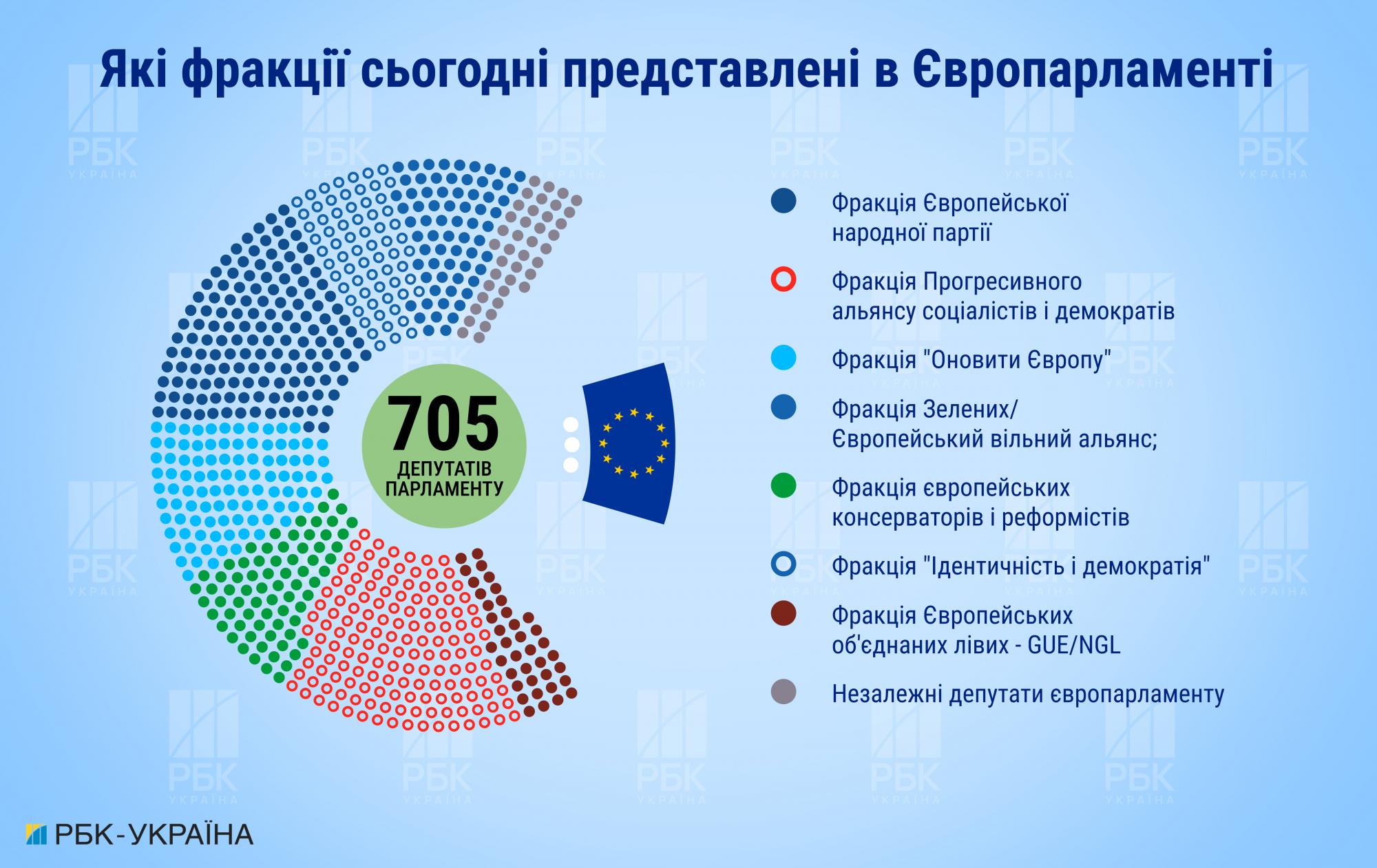 Заглядаючи вперед, Європейський парламент, швидше за все, продовжить розвиватися, адаптуючись до нових політичних, економічних і соціальних викликів. Зміцнення взаємозв’язку між громадянами ЄС та їхніми представниками, підвищить прозорість та посилить ролі парламенту в глобальних питаннях, таких як зміна клімату та цифрова трансформація, штучні війни будуть ключовими напрямками.Таким чином, ефективне використання чітких механізмів формування та реалізації державної політики у сфері європейської інтеграції може вирішити поточні виклики у цій сфері. Більше того, у сьогоднішньому контексті розробка та реалізація відповідної державної політики європейської інтеграції має важливе значення для сталого розвитку країни. У довгостроковій перспективі це також важливий крок до досягнення членства в ЄС, тема, яка вимагає продовження наукових досліджень. Змістом цієї політики є включення законодавчої гілки адаптацію, економічної реформи, соціальних стандартів, захисту прав людини, безпеку, екологію та інфраструктурну модернізацію. Реалізація політики відбувається через інституційні заходи, співпрацюючи з міжнародними організаціями, законодавчими та нормативними змінами. Досягнення успіху в цьому напрямку сприятиме підвищенню стандартів життя, зміцненню та розвиток нової демократії, забезпеченню прав людини та економічного добробуту. Це дозволить Україні не лише інтегруватися в європейське співтовариство, але й зайняти гідне місце серед розвинених країн світу.2.3. Передумови та основні етапи становлення євроінтеграційних процесів в УкраїніОсновним документом Європейського Союзу є Лісабонський договір і функціонує він як де-факто конституції. Його прийняття зміцнює глобальний вплив і держави-члени зберігають свою здатність спрямовувати та керувати процесом європейської інтеграції через постійну необхідність одностайної згоди при внесенні змін до основоположних договорів та більш точного розподілу повноважень між країнами-членами [35, с. 2]. На відносини між Україною та ЄС суттєво впливають глобальні умови. Отже, складні та непередбачувані світові події, кризи та виклики впливають на внутрішню динаміку як ЄС, так і України, а також якість і швидкість їхніх євроінтеграційних зусиль [17, с. 2]. На відносини України з ЄС сильно впливають глобальні обставини. Таким чином, складні та непередбачувані міжнародні події, кризи та виклики впливають на внутрішні умови як ЄС, так і України, а також на якість і швидкість їх євроінтеграції. У новому європейському безпековому порядку інтеграція до євроатлантичних інституцій, особливо ЄС, є головним пріоритетом для України. Однак повільні темпи економічних реформ в Україні та двоїсте ставлення ЄС до типу відносин, які він бажає з Україною, перешкоджають прогресу на шляху до цієї мети. Крім того, в України попереду значна робота, включно з серйозним розглядом питання членства в НАТО.Загальновизнана структура, надана як міжнародними, так і місцевими вченими, називається циклом державної політики або «етапами державної політики». На думку західних дослідників Е. Янга та Л. Куїна, «справжня природа розробки політики полягає в тому, що кожен із шести запропонованих етапів процесу може впливати як на попередні, так і на наступні етапи циклу. Наприклад, оцінка вашої політики варіанти вибору найефективнішого часто можуть покращити та розширити розуміння проблеми, що розглядається».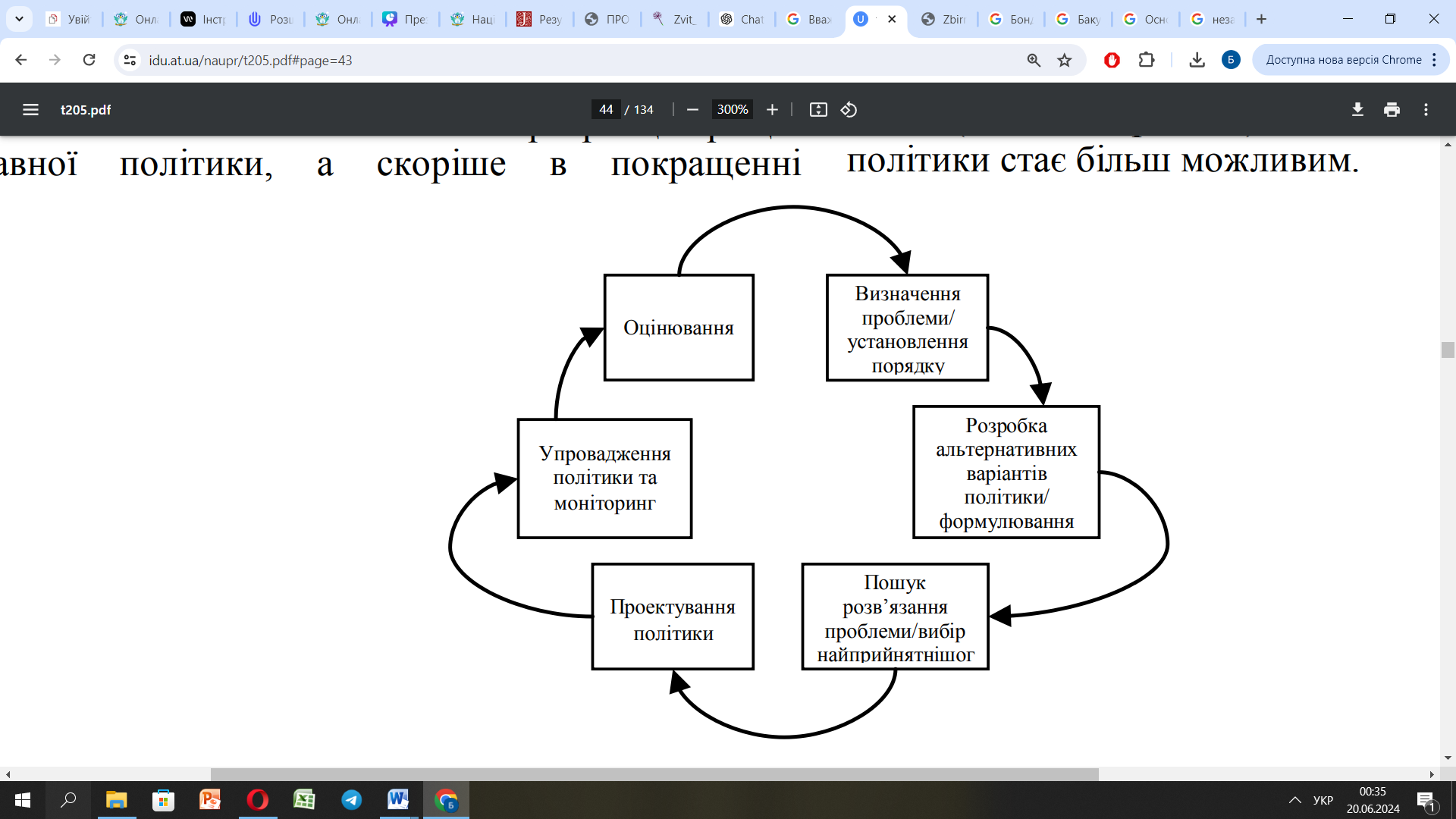 Рис. 2 Циклічна модель державної політики. Джерело  [51, с.13].Становлення євроінтеграційних процесів в Україні має глибокі історичні, політичні, економічні та соціальні передумови. Передумови становлення євроінтеграційних процесів в Україні включають комплекс історичних, політичних, економічних, соціальних, міжнародних та внутрішньополітичних факторів. Ці передумови створили сприятливий ґрунт для початку та поступового розвитку інтеграції України до Європейського Союзу. Вони також підкреслюють важливість всебічної підтримки та продовження реформ для досягнення стратегічної мети — повноправного членства України в ЄС [21, с. 32].Євроінтеграційні процеси та членство України в Європейському Союзі є основним інструментом реалізації національних інтересів, розбудови правової та демократичної держави, зміцнення вже наявних і впровадження нових механізмів функціонування громадянського суспільства в Україні відповідно до європейського зразка. Набуття Україною статусу асоційованого та в перспективі повноправного члена Європейського Союзу визначено стратегічною метою для нашої держави.Нижче наведені ключові аспекти, що сприяли початку та розвитку цього процесу:історичні передумови (географічне положення, Україна завжди знаходилась на перехресті Європи та Азії, що вплинуло на її культурний та політичний розвиток);політичні передумови (розпад Радянського Союзу, незалежність України в 1991 році стала основою для самостійного вибору зовнішньополітичного курсу);економічні передумови (торговельні зв'язки, ЄС є одним з найбільших торгових партнерів України, що стимулювало прагнення до інтеграції в європейський ринок);соціальні передумови (рівень освіти та культури, високий рівень освіти та культурна спорідненість з європейськими країнами сприяли прагненню до європейських стандартів життя);міжнародні передумови (підтримка з боку ЄС та США, міжнародна підтримка курсу України на євроінтеграцію, зокрема через фінансову та технічну допомогу);внутрішньополітичні передумови (революції та громадські рухи, події Помаранчевої революції (2004) та Революції Гідності (2013-2014), які засвідчили прагнення громадян до європейських цінностей та євроінтеграції) [1, с. 53].Основні етапи становлення євроінтеграційних процесів в Україні відображають довгий та складний шлях від початкових кроків до статусу кандидата на членство в ЄС. Кожен етап був відзначений важливими змінами, які наближають Україну до європейських стандартів і цінностей. Продовження цього курсу та успішна реалізація реформ залишаються ключовими для подальшого просування України на шляху до повноправного членства в Європейському Союзі.Зрозуміло, що досягнення таких цілей потребує, з одного боку, створення ефективної нормативно-правової бази співпраці України та Європейського Союзу, а з іншого – інтенсифікації процесу формування відповідних внутрішніх передумов шляхом проведення системних реформ в усіх сферах суспільного життя, утілення ефективної моделі забезпечення національної безпеки, зміцнення демократичних інституцій.Євроінтеграційні практики України – це організована згідно з конкретним планом робота державної влади щодо впровадження європейських стандартів в усі сфери суспільного життя через процес створення нормативно-правової бази інтеграції, формування відповідних структур реалізації політико-правових рішень із метою набуття членства в ЄС.Для розробки конкретних практичних заходів для сприяння співробітництву з ЄС, інституціоналізації та нормалізації розвитку відносин з європейськими структурами на всіх рівнях, цілеспрямованого формування стабільної проєвропейської більшості в українському суспільстві розроблено галузеві програми на основі Стратегії інтеграції України в ЄС. Крім того, затверджено Національну програму інтеграції України до ЄС. Процес євроінтеграції України пройшов кілька ключових етапів, демонструючи поступове просування країни до Європейського Союзу [35, с. 3].Ситуація ускладнюється відсутністю широкої підтримки ідеї європейської інтеграції на рівні ділової та адміністративно-політичної еліт України, небажанням останніх дотримуватися низки керівних принципів ЄС, низьким рівнем загальної обізнаності щодо питань інтеграції.Отже, передумови та основні етапи становлення євроінтеграційних процесів в Україні відображають складний та поступовий шлях країни до інтеграції з Європейським Союзом. Історичні, політичні, економічні, соціальні та міжнародні чинники створили базу для формування європейських прагнень України. Від здобуття незалежності у 1991 році до отримання статусу кандидата на членство в ЄС, Україна повинна ще пройти через численні ключові етапи, включаючи підписання ключових документів. Кожен етап супроводжується важливими політичними подіями, економічними реформами та соціальними змінами, які наближають Україну до європейських стандартів і цінностей. Революції та громадські рухи, зокрема Помаранчева революція та Революція Гідності, зокрема російсько-українська війна підтвердили прагнення українського суспільства до європейської інтеграції та демократичних перетворень. Продовження євроінтеграційного курсу, послідовна реалізації реформ та підтримки з боку міжнародної спільноти є ключовими факторами для досягнення стратегічної мети України – повноправного членства в Європейському Союзі. РОЗДІЛ 3. ПРАКТИЧНІ АСПЕКТИ ДОСЛІДЖЕННЯ ЄВРОПЕЙСЬКОЇ ІНТЕГРАЦІЇ ЯК СТРАТЕГІЧНОГО ПРІОРИТЕТУ ДЕРЖАВНОЇ ПОЛІТИКИ СУЧАСНОЇ УКРАЇНИ3.1 Зарубіжний досвід реалізації євроінтеграційної політики (країни Балтії та Центрально-Східної Європи). Аспекти європейської інтеграції України у практичному підході дає змогу розглядати цей напрямок як стратегічний пріоритет. Він оцінює процес з точки зору практичного виконання, оптимізації ресурсів і досягнення встановлених цілей [11, с. 248].Досвід країн Балтії таких, як Естонія, Латвія, Литва та Центрально-Східної Європи, а саме Польща, Угорщина, Чехія, Словаччина у реалізації євроінтеграційної політики є цінним досвідом для України. Ці країни пройшли шлях від пострадянських і посткомуністичних держав до повноправних членів Європейського Союзу. На початку 1990-х Естонія, Латвія та Литва знову вийшли на міжнародну арену як незалежні гравці. Політика державотворення  цих трьох балтійських країн зіткнулися з різними виборами щодо потенційних партнерів для співпраці та форм домовленостей про співпрацю, які б найкраще відповідали їхнім потребам та інтересам [56, с. 301-302].Процеси соціальної інтеграції між Естонією та Латвією демонструють численні відмінності разом із подібністю. Обидві нації спочатку прийняли етноцентричні стратегії, однак у другій половині ХХ століття внутрішній і міжнародний тиск змусив їхні уряди перейти до більш інклюзивних підходів. Історичний розвиток Естонії поклав свій шлях від кінця дев’яностих років, і активно реалізовувався на початку двохтисячних. Інтеграція спрямована на те, щоб усі естонці, незалежно від етнічного походження та рідної мови, мали рівні інтереси, прагнення та можливості робити внесок у розвиток держави та брати участь у громадському житті. Сучасні досягнення демонструють досвід нашої країни у впровадженні цифрових технологій в управління через створення системи e-Estonia, яка охоплює електронне громадянство, електронний уряд та електронні послуги для бізнесу. Це свідчить про те, що економічна лібералізації та створення привабливого інвестиційного середовища були ключовими для економічного зростання та інтеграції до європейського ринку [49, с. 89].Приклад другої країни демонструє, що через розпад Радянського Союзу на початку 1990-х дав Латвії можливість відновити свій суверенітет і йти шляхом європейської інтеграції. Такі дослідники, громадянин самої країни дослідження Ніл Муйжніекс, підкреслив, що перші кроки Латвії характеризувались швидкими політичними та економічними реформами, спрямованими на демонтаж залишків структур управління радянської доби. Муйжнієкс зазначає, що початок 1990-х років був періодом інтенсивної законодавчої діяльності, під час якої Латвія намагалася привести свої закони у відповідність із законами західноєвропейських країн [53].Сучасність розвитку Латвії провела суворі фінансові реформи, включаючи стабілізацію банківського сектора та бюджетної політики, що сприяло вступу в єврозону у 2014 році. Впровадження європейських стандартів у сфері праці та соціального захисту, що підвищило рівень життя населення. Литва інвестувала в енергетичну інфраструктуру, зокрема в будівництво терміналу для скрапленого природного газу, що зменшило залежність від російського газу. Модернізація системи освіти відповідно до європейських стандартів, що сприяло розвитку людського капіталу.Третя країна євроінтеграції Литва, також зробила історичні внески у свій розвиток до сучасності. З кінця 80-х років нові литовські політичні лідери поступово вказували, що нова Литва повинна складатися переважно з етнічних литовців. Однак визначення «етнічних литовців» залишалося неоднозначним, а процес «націоналізації» населення так і не був повністю реалізований. Отже, після досягнення політичної незалежності в 1991 році Литва зіткнулася з проблемою відбудови своєї нації та суспільства з подрібнюють [58].Країни Балтії шукають оптимальні підходи до взаємодії зі своїми меншинами. Молоді люди ефективніше інтегруються в ширше суспільство, беручи участь у строковій службі та вдосконалюючи свої знання латиської, литовської чи естонської мов. Це контрастує зі старшим поколінням, багато з яких ніколи не вивчали ці мови через історичне переважання російської. Тим не менш, все більше молоді відходить від звичаїв своїх батьків.Країни Центрально-Східної Європи, також мають швидкоплинний, але важкий шлях. Польща впровадила реформи, що зміцнили місцеве самоврядування та децентралізували владу, сприяючи більш ефективному управлінню на місцях. Завдяки європейським фондам Польща модернізувала сільське господарство та покращила інфраструктуру в сільській місцевості.Угорщина провела широкомасштабну приватизацію та економічні реформи, що дозволило швидко адаптуватися до ринкової економіки та залучити іноземні інвестиції. Використання коштів ЄС для розвитку транспортної та енергетичної інфраструктури.Чехія реформувала свою юридичну систему, адаптувавши законодавство до європейських стандартів, що сприяло покращенню бізнес-клімату та залученню інвестицій. Інвестиції в науку та технології, підтримка інноваційних проектів.А, Словаччина досягла макроекономічної стабільності завдяки реформам у сфері фіскальної та монетарної політики, що сприяло вступу до єврозони у 2009 році. Впровадження освітніх реформ, що підвищили рівень освіти та сприяли розвитку кваліфікованої робочої сили [7, с. 6].Отже, історичний огляд процесів розвитку в Центральній та Східній Європі за останні роки підкреслює трансформацію політичних, соціальних та економічних систем у сучасні демократичні відкриті суспільства та ринково-орієнтовану економіку. Особливо значущим результатом цих трансформаційних процесів у Центральній та Східній Європі стало розширення Європейського Союзу та розширення НАТО на Схід.Євроінтеграція України в умовах війни: стан, проблеми, виклики.Сучасний конфлікт в Україні представляє вирішальне зіткнення з її імперською культурною спадщиною, що вимагає аналізу взаємопов’язаних впливів імперської та колоніальної ідентичностей. Перевизначення ідентичності на основі основних цінностей вимагає формалізації поняття імперської етнічності та розуміння динаміки між імперськими та колоніальними елементами [53, с. 109].Інтеграція України в Європейський Союз є складним багаторівневим процесом, який охоплює різні сфери суспільного життя. Цей стратегічний вибір українського суспільства закріплений Конституцією України.Станом на 2024 рік, євроінтеграційний процес України знаходиться на важливому етапі імплементації реформ і виконання положень Угоди про асоціацію з Європейським Союзом. Україна активно працює над приведенням свого законодавства у відповідність до стандартів ЄС у трьох гілках державотворення. Значні зусилля спрямовані на боротьбу з корупцією, реформу судової системи та децентралізацію.Особливий вплив, до воєнного стану мала важливий внесок децентралізація, вона показала свої виклики та загрози. Одним із ключових початкових кроків децентралізації стала реорганізація територіальної та фінансової структур нашої країни. З 2015 року парламент ухвалив різні закони, які сприяють добровільному об’єднанню громад у більші адміністративні одиниці. Ці нові, більші підрозділи тепер взяли на себе майже повну відповідальність за місцевий розвиток і основні громадські послуги [8].Європейський Союз надає значну фінансову та технічну допомогу Україні для проведення реформ. ЄС визнає прогрес України у виконанні зобов’язань за Угодою про асоціацію, але також наголошує на необхідності прискорення темпів реформ. Україна старанно використовує всі наявні механізми та інструменти для посилення військової співпраці з Брюсселем і досягнення бойових успіхів. Він виступає за розширений Європейський фонд миру для підтримки закупівлі зброї, а також прагне прискорити виробництво боєприпасів, у тому числі через спільні підприємства з українськими компаніями. Україна розробляє стратегічний план оптимізації військово-технічної співпраці з європейськими партнерами, вважаючи цю співпрацю вирішальною для отримання переваги над російськими силами в конфлікті [22, с. 7].Україна активно співпрацює з країнами-членами ЄС, прагнучи заручитися підтримкою для подальшої інтеграції. Впровадження європейських стандартів сприяє підвищенню конкурентоспроможності української економіки. Водночас, економічні реформи іноді викликають соціальне невдоволення через необхідність адаптації до нових умов.Щоб приєднатися до Європейського Союзу, нам потрібна одностайна згода всіх держав-членів. Проте спротив Угорщини випливає з переконання, що Україна не зробила достатнього прогресу у захисті національних меншин. Зокрема, йдеться про відновлення прав, які мали угорські національні меншини до 2015 року, як-от можливість складати іспити та здобувати вищу освіту угорською мовою. Український уряд зазначив, що політичні дискусії з Угорщиною тривають і що Київ відкритий до переговорів.У світлі повномасштабної російської агресії, Європейський Союз активно зосередився на посиленні своїх оборонних і безпекових спроможностей. Ще у 2021 році був запущений Європейський фонд миру, який став позабюджетним інструментом для фінансування ініціатив ЄС в рамках Спільної політики безпеки та оборони.Євроінтеграція України зазнала значних змін та викликів в умовах війни, розпочатої російським вторгненням у 2022 році. Війна створила нові реалії для України, які впливають на її євроінтеграційні процеси.Євроінтеграція України на сьогодні перебуває на етапі інтенсивної реалізації реформ та адаптації до стандартів Європейського Союзу. Попри значні досягнення, країна стикається з серйозними викликами, що вимагають подальших зусиль з боку уряду, громадянського суспільства та міжнародних партнерів. Подальший прогрес лежить від ефективності впровадження реформ та підтримки з боку ЄС.У 2022 році Україна офіційно подала заявку на членство в Європейському Союзі, що було схвально сприйнято європейськими інституціями. Згодом, у червні 2022 року, Європейська рада надала Україні статус кандидата, що ознаменувало важливу віху на її євроінтеграційному шляху [46].Економічні відносини показали, також свій рівень готовності. Так, з початком повномасштабного вторгнення, дані інтереси нашої держави посились. Наразі поглиблена та всеосяжна зона вільної торгівлі (DCFTA) між Україною та ЄС залишається активною, сприяючи економічній інтеграції. Крім того, ЄС пропонує значну фінансову допомогу Україні, спрямовану на зміцнення її економіки та сприяння реформам.Як ми можемо побачити прогрес у здійсненні реформ у таких секторах, як освіта, охорона здоров'я, сільське господарство та транспорт, був дещо недостатнім. Досягнення суттєвих систематичних змін у цих сферах зазвичай вимагає поєднання сильної політичної рішучості та виняткових організаційних зусиль. Наприклад, реформи, що стосуються митних і податкових органів, вимагають значної політичної підтримки та масштабної організаційної реструктуризації для ефективного досягнення намічених результатів [6].Не дивлячись, що пройшло вже 30-ть років, як наша країна незалежна та незламна. Ми вважаємося, ще досить молодою державою з демократичними цінностями. Наші пріоритети завжди ставлять нас у занепокоєнні у досягненні, так як питання постають про євроінтеграцію та вступ НАТО.  Україна стала справжнім прикладом для сучасного європейського суспільства, демонструючи своє бойове протистояння у війні. Європейський і трансатлантичний вектор й досі один із приорітетів нашої держави. Ми обрали Європу, тому що ми є частиною Європи з точки зору географії, історії та культури. Тому природно, що наша держава прагне брати активну участь у розбудові спільного європейського дому. У воєнний час шлях України до європейської інтеграції складний і сповнений викликів. Незважаючи на ці перешкоди, Україна залишається відданою своєму європейському шляху, заручившись підтримкою своїх європейських союзників. Конфлікт підкреслює нагальність проведення реформ та посилення інтеграції, які не лише сприяють стабільності та процвітанню, а й зміцнюють міжнародний авторитет України [40, с. 17].Отже, Євроінтеграція України в умовах війни є складним і багатогранним процесом, який продовжує активно розвиватися, незважаючи на значні труднощі. Війна, розпочата російським вторгненням у 2022 році, внесла корективи у динаміку євроінтеграційних зусиль України, створивши нові виклики та проблеми, але водночас посилила прагнення України до тіснішої співпраці з Європейським Союзом. На політичному рівні Україна досягла важливих успіхів, отримавши статус кандидата на членство в ЄС, що є визнанням її європейських прагнень і зусиль у реформуванні країни. Економічні відносини з ЄС залишаються стабільними, завдяки функціонуванню зони вільної торгівлі та значній фінансовій підтримці з боку ЄС. Основні проблеми, з якими стикається Україна в процесі євроінтеграції в умовах війни, включають руйнування інфраструктури, економічну рецесію, гуманітарну кризу та політичну нестабільність. Ці фактори ускладнюють проведення реформ і створюють додаткові перешкоди на шляху до інтеграції з ЄС. Виклики, що постають перед Україною, включають необхідність забезпечення безпеки, ефективного управління в умовах війни, відбудови інфраструктури та продовження реформ. Гарантії безпеки, військова допомога, інституційні та соціально-економічні реформи є ключовими аспектами, що потребують уваги для успішного просування на європейському шляху. Так, незважаючи на складні обставини війни, Україна продовжує свій шлях до євроінтеграції, демонструючи рішучість і готовність до змін. Підтримка ЄС залишається критично важливою, а проведення реформ і стабілізація ситуації всередині країни є основними завданнями для досягнення стратегічної мети – повноправного членства в Європейському Союзі.Шляхи вирішення проблемних питань та перспективи європейської інтеграції України.Європейська інтеграція України залишається стратегічним пріоритетом для країни, незважаючи на складнощі та виклики, зумовлені війною з Росією. Для вирішення проблемних питань та забезпечення успішного руху вперед у напрямі європейської інтеграції, необхідно вжити ряд заходів та визначити ключові перспективи [30, с. 3].Серед позитивних кроків Європейського Союзу в контексті військової підтримки України, варто відзначити рішення про створення Місії Європейського Союзу з надання військової допомоги Україні у жовтні 
2022 року. Місія спрямована на надання військового та спеціального навчання представникам Збройних Сил України і координацію зусиль країн-членів ЄС, які беруть участь у тренінгових активностях. Виходячи з досвіду європейської інтеграції, Україна має три потенційні шляхи приєднання до Європейського Союзу, загалом класифіковані як «балкано-турецька», «норвезька» або «швейцарська» моделі.«Балкансько-турецька» модель інтеграції є основою для розуміння заплутаного процесу довгострокового інституційного приєднання. Ця модель особливо зосереджена на складному та часто тривалому шляху, який країни на Балканах і Туреччина збираються приєднатися до більших політичних та економічних утворень, таких як Європейський Союз. А, вивчення геополітичного досвіду Балкан і Туреччини може допомогти Україні ефективніше орієнтуватися у власних регіональних викликах.«Норвезька» модель інтеграції показали відносини Норвегії з ЄС насамперед визначаються її членством у Європейській економічній зоні та Європейській асоціації вільної торгівлі. Ця домовленість дозволяє Норвегії брати участь у єдиному ринку ЄС, не будучи державою-членом ЄС. Норвегія виграє від економічних перевагах доступу до єдиного ринку, зберігаючи при цьому контроль над ключовими сферами національної політики, такими як рибальство та сільське господарство, і уникаючи певної політики ЄС, особливо в таких сферах, як валютний союз і спільна зовнішня політика.Хоча норвезька модель пропонує численні переваги, вона не позбавлена ​​й проблем. Норвегія повинна постійно долати труднощі узгодження з правилами ЄС без офіційного голосування при їх формуванні. Для України розуміння цих викликів має важливе значення. Вивчаючи адаптацію та стратегії Норвегії для вирішення цих складнощів, Україна може краще підготуватися до подібних сценаріїв, гарантуючи, що її інтеграційний шлях буде ефективним і стійким.«Швейцарська модель» інтеграція на відміну від держав-членів ЄС або країн Європейської економічної зони, Швейцарія обрала низку двосторонніх угод для регулювання своєї взаємодії з ЄС. Ці угоди дозволяють Швейцарії брати участь у різних аспектах єдиного ринку ЄС, включаючи вільний рух людей, товарів, послуг і капіталу, зберігаючи при цьому повний суверенітет над критично важливими сферами політики, такими як сільське господарство. Ключовою особливістю швейцарської моделі є економічна інтеграція через ретельно узгоджені двосторонні угоди. Для України такий підхід підкреслює можливість досягнення значних економічних переваг без повного членства в ЄС. Укладаючи угоди відповідно до своїх конкретних потреб і можливостей, Україна може отримати доступ до економічних переваг ринку ЄС. Такі угоди можуть охоплювати ключові для економіки України сектори, сприяючи торгівлі, інвестиціям та економічному розвитку, дотримуючись національних пріоритетів і обмежень [6, с. 2].Загалом, стратегії співпраці у сфері безпеки, прийняті Європейським Союзом, можуть дати сприятливі результати в середньостроковій перспективі. Надання військової допомоги Україні помітно пришвидшило зростання та розширення військового виробництва в країнах ЄС. Цей сплеск виробництва є відповіддю оборонних компаній на виснаження озброєння та військової техніки, які постачають в Україну країни-союзники.Уряди багатьох країн-членів ЄС сприяють активізації та реорганізації підприємств оборонної промисловості. Ці зусилля мають вирішальне значення не лише для поповнення їхніх власних військових запасів і боєприпасів, але й для підтримки надійної підтримки Збройних Сил України, успіх яких є дуже значним і залежить від підтримки Заходу.Ми бачимо, що розвиток геостратерій та глобальних змін почались з 1991 року. І головні ознаки підходу ставили деталі очевидності, що країна агресор намагалась посилити російсько-українські відносини. Офіційно заяви рф на початку прийняття незалежності, були не проти українських цілей до євроінтеграції, включаючи створення глибокої вільної торгової зони, але практика демонструє нам своїми тисненнями та вторгненням на українські кордони у 2022 році. Так, перед Україною стоять важливі завдання у вирішенні проблемних питань та забезпеченні успішної європейської інтеграції. Шляхи досягнення цих цілей включають забезпечення безпеки, стабільності та розвитку, поглиблення співпраці з ЄС, підготовку до членства в Європейському Союзі та використання дипломатичних зусиль для зміцнення міжнародної підтримки [40, с. 4].Європейська інтеграція України є темою інтенсивних дискусій серед політиків, науковців та громадян. Головною проблемою до приєднання є активний стан воєнних дій на території України. Але, наявність корупційних факторів є найактуальнішою проблемою, який пронизує різні рівні влади та українських бізнесів. Ця проблема підриває суспільну довіру, стримує іноземні інвестиції та гальмує економічний розвиток. Третім фактором «Ахіллесовою п’ятою» можна називати судову гілку. Прозора та незалежна судова система має важливе значення для верховенства права та захисту прав людини. Однак українську судову систему часто критикується і набирає ще сильнішого розголосу під час війни,  за корумпованість і неефективність. Долаючи корупцію, стабілізуючи економіку, отримання стану перемоги над російськими амбіціями, реформуючи судову систему та зміцнюючи політичну стабільність, як варіант Україна може подолати перешкоди та наблизитися до своєї мети членства в ЄС. Постійна підтримка з боку Європейського Союзу та міжнародної спільноти матиме важливе значення в цих зусиллях, щоб Україна могла повністю реалізувати свій потенціал як члена європейської сім’ї.Отже, Україна, не дивлячись на виклики та складнощі, пов'язані зі війною та внутрішніми проблемами, продовжує свій шлях до європейської інтеграції з рішучістю та настійністю. Розглянув різноманітні шляхи вирішення проблемних аспектів, що ускладнюють цей процес, а також визначив перспективи майбутнього відносно європейської інтеграції України. Аналізуючи різні аспекти проблем, ми побачили, що забезпечення безпеки, економічна стабільність та соціальна підтримка є критичними для успішної інтеграції. Заходи, такі як активна дипломатична діяльність, економічні реформи та зміцнення обороноздатності, визначені як ключові компоненти стратегії вирішення цих проблем. Однак, не дивлячись на складнощі, перед Україною відкриваються значні перспективи у європейській інтеграції. Розширення співпраці з Європейським Союзом, поглиблення взаєморозуміння та реалізація спільних проектів можуть сприяти стабілізації ситуації в Україні та сприяти розвитку її економіки та суспільства. Тому, можна сказати, що майбутнє європейської інтеграції України, хоч і пов'язане з великими викликами, є перспективним та має потенціал для покращення якості життя громадян та зміцнення міжнародного статусу країни. Із реалізацією необхідних реформ та підтримкою від міжнародного співтовариства Україна може досягти своїх європейських амбіцій та встановити стійкі відносини з Європейським Союзом.ВИСНОВКИДана наукова робота присвячена вивченню особливостей процесу євроінтеграції сучасної України. Результати дослідження розкривають складний та мінливий характер цього процесу, визначають ключові чинники, що впливають на нього, та розглядають його перспективи.Аналізуючи динаміку євроінтеграційного процесу України, ми з'ясували, що цей шлях є складним та вимагає від країни значних зусиль та реформ. Виклики, такі як політична нестабільність, корупція, економічні труднощі та зовнішні загрози, ускладнюють реалізацію євроінтеграційних стратегій.Проте, не зважаючи на ці виклики, Україна продовжує свій шлях до Європейського Союзу. Зусилля у впровадженні реформ, покращення управління та зміцнення демократичних інститутів свідчать про твердість наміру країни до досягнення європейських стандартів.Дії Росії можна тлумачити як економічні побоювання, що наші зусилля можуть перешкодити подальшій інтеграції в ЄС, яка є фундаментальною для цієї ініціативи. Щоб перетворити сусідні країни на «коло союзників», які відстоюють євроінтеграційні цінності, Союз запустив нові політичні інструменти. Після Помаранчевої революції та приходу прозахідного президента Україна активно взяла участь у Європейській політиці сусідства. Проте часті внутрішні кризи заважали повному здійсненню запропонованих реформ [58].Вивчення проблеми євроінтеграції України відображається в генезі та сучасному стані наукових досліджень. Цей процес, що почався ще в 1990-і роки після отримання незалежності, розглядається як важлива складова стратегії розвитку країни.Євроінтеграція, як концепт, визначається як стратегічний курс України на шлях до зближення з Європейським Союзом. Її мета полягає в покращенні якості життя громадян, модернізації економіки та збільшенні стабільності у суспільстві, а принципи ґрунтуються на демократичних цінностях, правах людини та розвитку вільного ринку.Передумови євроінтеграційних процесів в Україні включають політичну та економічну трансформацію країни після незалежності, а також активізацію взаємодії з ЄС після підписання Угоди про асоціацію. Основні етапи становлення цих процесів включають підготовчий період, підписання та радикалізацію процесів після Майдану.Зарубіжний досвід, особливо країн Балтії та Центрально-Східної Європи, демонструє важливість політичної волі, національного консенсусу та ефективного управління в процесі євроінтеграції. Вони стали прикладом для України, яка також прагне досягти успіху у своїх європейських амбіціях.Шляхи вирішення проблемних питань та перспективи європейської інтеграції України включають проведення системних реформ у всіх сферах, зміцнення демократичних інститутів, боротьбу з корупцією та активізацію співпраці з міжнародними партнерами. Успішна інтеграція України в Європейський Союз відкриє нові можливості для розвитку країни та підвищить її міжнародний статус.На основі отриманих результатів можна зробити висновок, що євроінтеграція залишається стратегічним пріоритетом для України. Інтеграція в європейське співтовариство може сприяти модернізації країни, зміцненню демократії та розвитку її економіки.Загалом, ця робота відкриває широкий обзір особливостей процесу євроінтеграції України та підкреслює важливість подальшої реалізації реформ для досягнення цієї стратегічної мети. По-перше, ця нова угода впливає на масштаби реформ в Україні, що особливо важливо з огляду на відсутність чіткого урядового плану дій. Таким чином, Угода про асоціацію Україна-ЄС є життєво важливим інструментом моніторингу прогресу чи відсутності реформ. По-друге, ефективність виконання цих зобов’язань свідчить про щиру зацікавленість України в інтеграції в ЄС та її готовність до суттєвих реформ, окрім простої  проєвропейської риторики. По-третє, ЄС може використовувати результати імплементації нової угоди, щоб вирішити, чи надавати додаткові стимули Україні.СПИСОК ЛІТЕРАТУРИАналіз виконання Угоди про асоціацію між Україною та ЄС. Інститут євроатлантичного співробітництва. Київ.  2020. С. 53-57. Артьомов І. В., Бакуменко В. Д., Бондаренко В. Д. Механізми регулювання інтеграційних процесів в Україні: навч. посіб. – Ужгород: Ліра, 2009. С. 656. Артьомов І.В. Український вимір європейської та євроатлантичної інтеграції : навч. посібник. Кн. 1.  Ужгород : Ліра. 2020. С. 332 Багатеренко А.О. Проблеми та перспективи європейської інтеграції України. URL: http://jrnl.nau.edu.ua/index.php/IMV/article/viewFile/5915/6665. (дата звернення: 10.06.2024)  Беззуб І.О. Сучасний стан і перспективи української євроінтеграції. Центр досліджень соціальних комунікацій НБУВ. URL:http://nbuviap.gov.ua/index.php?option=com_content&view=article&id=1209:suchasnij-stan-i perspektiviukrajinskojievrointegratsiji&catid=57&Itemid=350 %20%D0%B4%D0%B0%D1%82%D0%B0%2012 (дата звернення: 10.06.2024). Бутусов Ю. Європа поставила Україні «незадовільно» за боротьбу з корупцією. Дзеркало тижня. 2011. № 19. С. 2. Відносини між ЄС та Україною: інформаційна довідка. URL: https://eeas.europa.eu/headquarters/headquartersHomepage/29685/node/29685_uk. (дата звернення: 10.06.2024)  Вступ до Євросоюзу: одна із країн виступає проти членства України та висунула свої вимоги. 2024. URL: https://tsn.ua/exclusive/vstup-do-yevrosoyuzu-odna-iz-krayin-vistupaye-proti-chlenstva-ukrayini-ta-visunula-svoyi-vimogi-2595690.html (дата звернення: 10.06.2024) Головаха Є. Терни на шляху євроінтеграції українського суспільства. Вісник Національної академії наук України.  2020.  № 10. С. 33–45. 49Грищенко К., Фюле Ш. Перегляд європейської політики сусідства як вікно можливостей для «східного партнерства». Дзеркало тижня. 2011. № 27. С. 2.Дахно І.І. Міжнародна економіка. Навч. посіб. МАУП.  2020. №2.  248 с. Децентралізація і реформа публічної адміністрації в Україні. Національне агентство України з питань державної служби. URL: https://pdp.nacs.gov.ua/providers/ofis-rady-yevropy-v-ukraini (дата звернення: 10.06.2024). Дєліні М. М. Проблеми інтеграції України в світове співтовариство в сучасних умовах. URL: http://global-national.in.ua/archive/2-2014/12.pdf  (дата звернення: 10.06.2024). Діхтієвський П., Ващенко Ю., Задирака Н., Пашинський В., Клинчук В., Адміністративне право України. Київ: «Видавництво Людмила». 2023. С. 772.  Євроінтеграція України: досвід сусідів та перспективи об’єднання суспільства. Київ. Фонд «Демократичні ініціативи імені І. Кучеріва. 2024. 50 с. Іванюта С. П., Якушенко Л. М. Європейський зелений курс і кліматична політика України. URL: https://doi.org/10.53679/niss-analytrep.2022.12  (дата звернення: 10.06.2024).   Інтеграція до ЄС: стан, особливості, виклики. Центр Разумкова. URL: https://razumkov.org.ua/uploads/article/2021_sektor_eu_ukr.pdf    (дата звернення: 10.06.2024). Інтеграція у рамках асоціації: динаміка виконання угоди між Україною і ЄС: Аналітичний звіт. URL: https://www.civic-synergy.org.ua/wp-content/uploads/2018/04/Integratsiyau-ramkah-asotsiatsiyi-dynamika-vykonannya-Ugody-mizh-Ukrayinoyu-i-YES_ua.pdf (дата звернення: 10.06.2024).Карпчук Н. Гуманітарна допомога та цивільний захист як напрям діяльності Європейського Союзу для сприяння міжнародному миру й безпеці. Міжнародні відносини, суспільні комунікації та регіональні студії. 2019.  №1(5).  С. 13-22. URL: https://doi.org/10.29038/2524-2679-2019-01-13-22   Кіндратець О.М. Євроінтеграція України як фактор «мотивованої» модернізації. Гілея. 2023. № 72. С. 824-829. Ковальова О.О. Українська політика щодо євроінтеграційних процесів. НАН України. Ін-т політ. і етнонац. дослідж. Київ. 2022.  С. 32 Магазова А. «Східне партнерство»: чого досягла Україна у співпраці з ЄС?. URL: https://www.rdiosvoboda.org/a/tenth-anniversary-of-the-eastern-partnership/29938096.html (дата звернення: 10.06.2024) Малик Я., Париляк О. Плани дій Україна - ЄС як інструменти забезпечення європейської інтеграції. 2021. №42. С. 13-20. Осадча Н.В. Характеристика процесу інтеграції України до Європейського Союзу (ЄС). Економічний вісник Донбасу. 2021. № 3. С. 71-81. Палагнюк Ю.В. Механізми формування державної євроінтеграційної політики України. Наукові записки Інституту законодавства Верховної Ради України. 2023.  № 4.  С. 141-146. Палій О. Євроінтеграція України: історія, проблеми та перспективи. Харків. 2020. С. 35-37. Пріоритети допомоги ЄС Україні: взаємовигідний рух назустріч. Інститут економічних досліджень та політичних консультацій 2018. URL :http://www.ier.com.ua/ua/publications/reports?pid=5989 (дата звернення: 10.06.2024) Розгромне голосування в Нідерландах: чи провалиться ЄС? URL: https://www.dw.com/uk/  (дата звернення: 10.06.2024). Сабан М.В. Переваги і недоліки інтеграції України до ЄС. Буковинська державна фінансова академія. 2010. URL: http://www.rusnauka.com/15_APSN_2010/Economics/67697.doc.htm (дата звернення: 10.06.2024) Саблук П., Власов В., Біленький О. Регіональна інтеграція. К. ННЦ ІАЕ. 2010.  С. 365.Секторальна інтеграція України до ЄС: передумови, перспективи, виклики. Центр Разумкова. 2020. URL: https://razumkov.org.ua/uploads/article/2021_ sektor_eu_ukr.pdf (дата звернення: 10.06.2024). Стратегічні комунікації у фокусі співробітництва Україна - ЄС - НАТО в сучасних умовах. Центр глобалістики. Київ. 2019. С. 30.Стратегія інформаційної безпеки України. URL: https://zakon.rada.gov.ua/laws/show/685/2021#Text (дата звернення: 10.06.2024)Сушко О. Євроінтеграційний вибір України: аналіз причин та наслідків. Видавництво Києво-Могилянської академії. 2018. С33. 10-11. Ткачук А. Ф. Формування та розвиток транскордонних кластерів. Київ. 2010.  с. 247.Тодощук А.В., Батюк І. І., Шеремета А. І. Україна в інтеграційних процесах: ризики та переваги. Молодий вчений. 2017 № 5. с. 753-757. URL: http://molodyvcheny.in.ua/files/journal/2017/5/168.pdf (дата звернення: 10.06.2024) Угода про асоціацію між Україною та Європейським Союзом. 2014. URL: https://eurlex.europa.eu/legalcontent/UK/TXT/?uri=CELEX%3A22014A0529(01) (дата звернення: 10.06.2024). Угода про асоціацію між Україною та ЄС: зміст та імплементація. Лабораторія законодавчих ініціатив. Київ. 372021. с. 53. Угоді 5 років. Що зробила Україна? Український центр європейської політики. 2020. URL: http://ucep.org.ua/category/doslidzhennya  (дата звернення: 10.06.2024).Федоришина О.О. Проблеми інтеграції України до Європейського Союзу. URL: http://www.economy.nayka.com.ua/?op=1&z=1103 (дата звернення: 0.06.2024). Хорішко Л. С. Стратегічні комунікації України в контексті євроінтеграції. Політикус. 2022. с.106-111. URL: http://dspace.pdpu.edu.ua/handle/123456 789/16481 (дата звернення: 09.06.2024).Шпак О. Інституційні аспекти євроінтеграційного процесу України. Український католицький університет. Львів.  2017. с. 17-19.Як сприймають Україну в країнах ЄС? Кейси Німеччини, Франції, Італії, Польщі. Київ. Центр «Нова Європа». 2020. с. 44. Brandsma G.J., Blom-Hansen J. The EU Comitology System: What Role for the Commission? 2010. p. 496 - 512. Brzezinski Z. The Grand Chessboard. New York. Basic Books. 1997.  p. 46. Commission Staff Working Document. Financing the EU budget: report on the operation of the own resources system. 2018. URL:   https://neighbourhood-enlargement.ec.europa.eu/system/files/2023-02/SWD 2023_30_Ukraine.pdf (дата звернення: 09.06.2024).Communication from the Commission to the Council and the European Parliament Implementation of the European Neighbourhood Policy in 2007. Brussels. 2008.  p. 399. URL: https://eur-lex.europa.eu/legal-content/EN/TXT/?uri=CELEX%3A52008SC0399 (дата звернення: 10.06.2024) Decentralization. Novyi etap. Osnovni zavdannya na period do 2020 roku. URL: https://storage.decentralization.gov.ua/uploads/attachment/document/331 /presentation_decentralization.pdf (дата звернення: 09.06.2024).  Emerson M. Ukraine and the EU: Overcoming the Impasse. Brussels. Centre for European Policy Studies.  2017.  Р. 89-91.Integration and Disintegration: Europe, Ukraine, and the World Timothy Snyder Slavic Review. 2015. Vol. 74. No. 4. pp. 695-707. URL: https://doi.org/10.5612/slavicreview.74.4.695 (дата звернення: 09.06.2024) Kelertas V. Baltic Postcolonialism. On the Boundary of Two Worlds: Identity, Freedom, and Moral Imagination in the Baltics. New York: Rodop. 2006.  464 p. Olsen J. P. The Many Faces of Europeanization. Journal of Common Market Studies. 2002.   Vol. 40. No. 5.  Р. 921. Stewart S. Ukraine’s European Integration: A Roadmap for Reform. London: Routledge. 2016. p. 109-111.Tedstrom I.B. The EU and Ukraine: Neighbours, Friends, Partners?. London.  2002.  P. 319  Van Elsuwege P. From Soviet Republics to EU Member States? A Legal and Political Assessment of the EU’s Policies towards Ukraine, Moldova and Belarus. Leiden: Brill.  2019.  p. 109.Zepa B., Kļave E. Human Development Report. Latvia.  2011.  p. 168 РозділПрізвище, ініціали та посадаКонсультантаПідпис, датаПідпис, датаРозділПрізвище, ініціали та посадаКонсультантазавданнявидавзавданняприйнявРозділ 1Мальована Ю.Г., доцент кафедри політології05.12.2305.12.23Розділ 2Мальована Ю.Г., доцент кафедри політології24.01.2424.01.24Розділ 3Мальована Ю.Г., доцент кафедри політології22.02.2422.02.24№з/пНазва етапів кваліфікаційної роботиСтрок  виконання етапів роботиПримітка1.Вибір та формулювання теми роботиЖовтень 2023виконано2.Опрацювання наукових джерелЛистопад 2023виконано3.Робота над вступомГрудень 2023виконано4.Робота над першим розділомСічень 2024виконано5.Робота над другим розділомЛютий 2024виконано6.Проведення дослідженняБерезень 2024виконано7.Робота над третім розділомКвітень 2024виконано8.Систематизація висновківТравень 2024виконано